ПОЛОЖЕНИЕ ФЕСТИВАЛЯ ЛЫЖЕРОЛЛЕРНЫХ ДИСЦИПЛИН 2020Фестиваль лыжероллерных дисциплин – многоэтапное, открытое спортивно-зрелищное мероприятие, проводимое на территории Москвы, Московской области и других регионов России, участниками которого являются спортсмены и любители лыжного (лыжероллерного) и роликобежного спорта, соревнующиеся в различных возрастных категориях, и имеющее Кубковый зачет.Цели и задачипривлечение широких слоев населения к систематическим занятиям физической культурой и спортом;пропаганда здорового образа жизни среди населения;популяризация лыжного (лыжероллерного) и роликобежного спорта;выявление сильнейших спортсменов в различных возрастных категориях;создание условий для проведения на территории г. Москвы всероссийских и международных соревнований по лыжероллерам.Сроки и место проведенияДля оптимизации работы Оргкомитета и возможности эффективного планирования участия спортсменов в этапах, ФЛРД 2020 будет разделен на ДВА соревновательных блока: ЛЕТНИЙ соревновательный блок: 1 июня-31 августа;ОСЕННИЙ соревновательный блок: 1 сентября-середина октября.Информация о каждом этапе ФЛРД: место, дата проведения и формат – программа проведения будет размещаться на сайте http://arta-sport.ru/ не позднее, чем за 7 дней до начала соревнований.Руководство организацией и проведением этапов ФЛРДЭтапы Фестиваля лыжероллерных дисциплин проводятся согласно спортивному календарю АНО «АРТА-СПОРТ», в соответствии с Правилами соревнований по лыжным гонкам.Общее руководство подготовкой организацией и проведением этапов осуществляется АНО «АРТА-СПОРТ».Непосредственное руководство проведением этапов возлагается на главную судейскую коллегию соревнований. Состав главной судейской коллегии утверждается Оргкомитетом соревнований.Требования к участникам К участию в этапах ФЛРД 2020 допускаются спортсмены и любители лыжного (лыжероллерного) и роликобежного спорта, имеющие соответствующую спортивную подготовленность. Уровень своей спортивной подготовленности участники оценивают самостоятельно, исходя из своих физических возможностей и мотивации.Ответственность за состояние своего здоровья во время проведения этапов ФЛРД участники несут самостоятельно.Во избежание непредвиденных случаев, Оргкомитет ФЛРД убедительно просит всех спортсменов проходить медицинское обследование на предмет выявления возможных противопоказаний к занятиям физической культурой и спортом, а также к выступлению на соревнованиях.Всем участникам также рекомендуется оформить спортивную страховку во время проведения соревнований. Компания «Арта-спорт» предоставляет возможность участникам сделать это в онлайн-режиме. Вся необходимая информация по ссылке: http://arta-sport.ru/meropriyatiya/onlayn-strahovanie/.Возрастные категории участниковСогласно Правилам, на соревнованиях участникам необходимо иметь шлем и защитные очки. Участник, не имеющий шлем/защитные очки, до старта не допускается.Форматы проведения этаповВ сезоне 2020 на этапах ФЛРД планируется проведение соревнований в следующих форматах:гонка с раздельным стартом;повторная гонка;индивидуальный спринт;гонка преследования;гонка на выбывание;гонка с массовым стартом.Стили передвижения: свободный и классический.Технические требования к инвентарюВо время проведения этапов ФЛРД участники могут использовать любые модели лыжероллеров и роликовых коньков, согласно ПСЛГ.На отдельных этапах ФЛРД Оргкомитет может предоставлять одинаковые комплекты лыжероллеров участникам соревнований или вводить некоторые ограничения по их использованию.Регистрация участниковРегистрация на этапы ФЛРД проходит на сайте http://arta-sport.ru/. Для участия в соревнованиях участникам необходимо предварительно зарегистрироваться и оплатить стартовый взнос в системе электронных платежей (при условии наличия стартового взноса). Регистрация в день соревнований возможна, но со штрафным (увеличенным) стартовым взносом. Участник, принимающий участие на этапах ФЛРД, автоматически подтверждает свое согласие по всем пунктам настоящего Положения.Стартовый взносФестиваль лыжероллерных дисциплин – социально-ориентированный проект. Стартовые взносы участников расходуются на аренду территории, призовой фонд, выплату компенсаций судейскому составу, бытовое обеспечение соревнований, пр.Оргкомитет ФЛРД заинтересован в популяризации лыжного (лыжероллерного) спорта на территории Москвы и других регионов с перспективой проведения крупных всероссийских и международных спортивных мероприятий и привлечением большего количества занимающихся лыжными гонками (летняя дисциплина – лыжероллеры).Стартовый взнос на этапы ФЛРД в 2020 годуУчастникам соревнований будет предоставлено:подготовленная и размеченная трасса;судейство с электронным хронометрированием;контроль дистанции;медицинское сопровождение;фото и видеоматериалы;призы и награды (как на каждом этапе, так и по итогам ФЛРД);помещение для переодевания, туалеты, парковочные места (по возможности);три этапа ФЛРД включены в ЕКП Москомспорта – состоится присвоение разрядов;питание, напитки;и хорошее настроение.ВНИМАНИЕ! Стартовый взнос не возвращается в случае неявки спортсмена на старт, а также при отмене соревнований по причине обстоятельств непреодолимой силы.Условия подведения итоговСистема начисления очков на каждом этапе ФЛРД (в каждой возрастной группе):Соревновательные блоки ФЛРД 2020ЛЕТНИЙВ зачет летнего соревновательного блока идут 60% лучших результатов (очков), набранных спортсменом в своей возрастной группе от общего количества проведенных этапов. ОСЕННИЙВ зачет осеннего соревновательного блока идут 65% лучших результатов (очков), набранных спортсменом в своей возрастной группе от общего количества проведенных этапов. ПОДВЕДЕНИЕ ИТОГОВ ФЛРД 2020В общий зачет ФЛРД идут результаты только тех спортсменов, которые приняли участие в 35% (и более) этапов всего Фестиваля.При подведении общего зачета ФЛРД 2020 в каждой возрастной группе очки, набранные по итогам ДВУХ соревновательных блоков, суммируются – определяется победитель общего зачета в своей возрастной категории.В случае равенства очков у двух и более участников, первенство присуждается спортсмену, имеющему большее количество 1, 2, 3 и т.д. мест, при равенстве этого показателя, первенство присуждается спортсмену, показавшему лучший результат на заключительном этапе ФЛРД.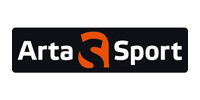 «АРТА-СПОРТ» (http://arta-sport.ru/)№ п/пСокращенное наименование группыПолноенаименование группыГод рождения1ДМ1, ДД1дети-мальчики, девочки первой группы2010 г.р. и мл.2ДМ-р, ДД-рдети-мальчики, девочки роликобежцы2008 г.р. и мл.3ДМ2, ДД2дети-мальчики, девочки второй группы2008-2009 г.р.4Ю мл, Д млюноши, девушки младшего возраста2006-2007 г.р.5Ю ср, Д срюноши, девушки среднего возраста2004-2005 г.р.6Ю ст, Д стюноши, девушки старшего возраста2002-2003 г.р.7МЮ-р, ЖЮ-рюноши, девушки-роликобежцы2002-2007 г.р.8М-р, Ж-рмужчины, женщины-роликобежцы2001 г.р. и ст.9М0, Ж0мужчины, женщины основного возраста1980-2001 г.р.10М1, Ж1мужчины, женщины первой возрастной группы 1979-1970 г.р.11М2, Ж2мужчины, женщины второй возрастной группы1969-1960 г.р.12Ж3женщины третьей возрастной группы1959 г.р. и ст.13М3мужчины третьей возрастной группы1959-1950 г.р.14М4мужчины четвертой возрастной группы1949 г.р. и ст.Возрастная категория участниковСтартовый взнос, руб.Стартовый взнос, руб.Возрастная категория участниковоплата до дня проведения соревнованийоплатав день проведения соревнованийЖ2, Ж3, М4, Ю ст, Д ст, Ю ср, Д ср, Ю мл, Д мл, ДМ2, ДД2, ДМ1, ДД1, МЮ-р, ЖЮ-р, ДМ-р, ДД-р300400М-р, Ж-р, М0, Ж0, М1, Ж1, М2, М3600700МестоОчкиМестоОчки133161523117143291813427191252620116252110724229823238922247102125611202651219274131828314172921516301